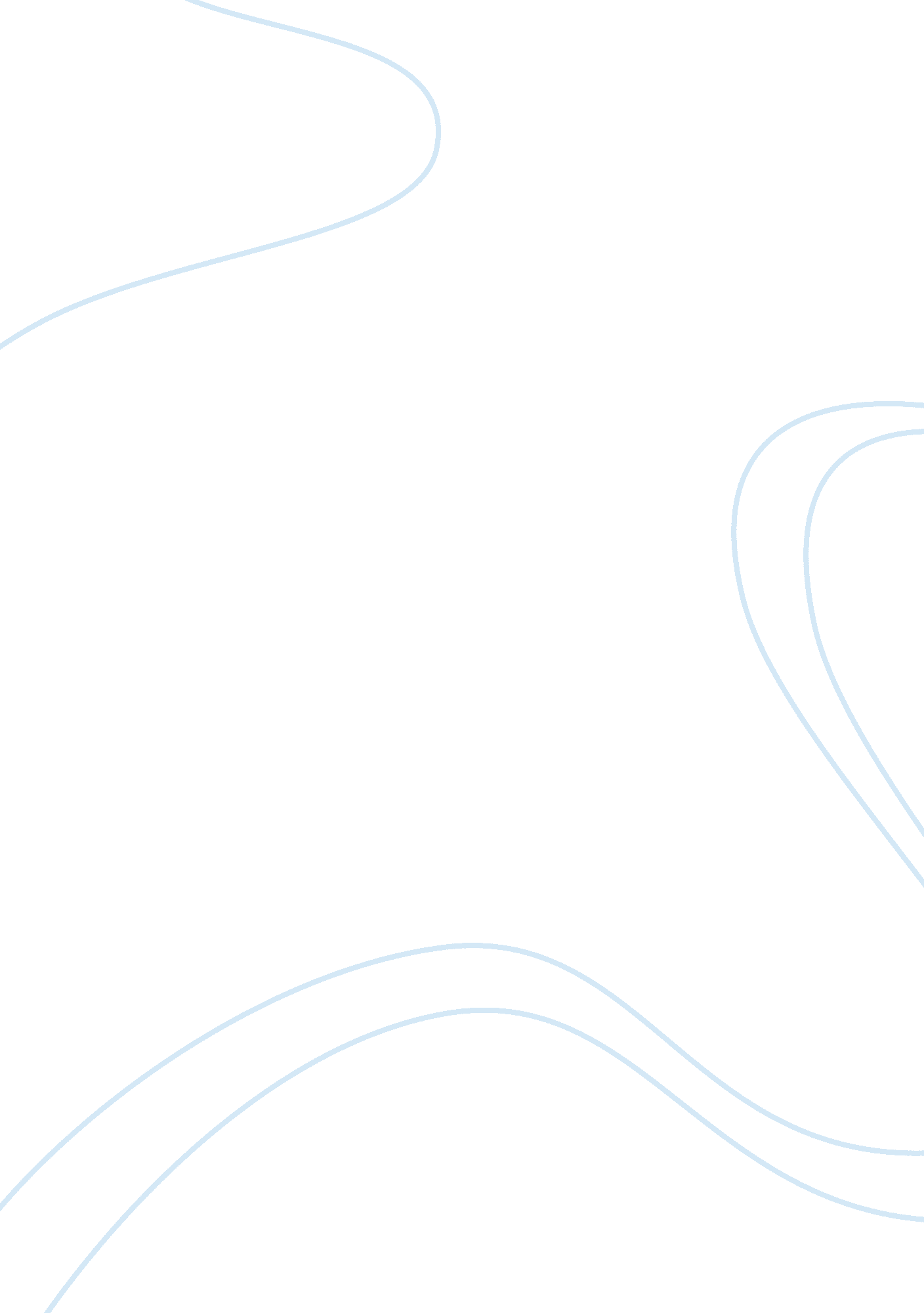 Community public health nursingHealth & Medicine, Nursing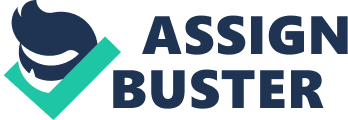 Community /Public Health Nursing Community/public health nursing affiliation Most Americans did not originate from the territory that made America, but it encompasses a collection of different people who primarily came from diverse European countries or states. This has made most of the states to have persons with different originality, traditions and beliefs. The community is geopolitical because it is influenced by factors such as geographical boundaries, politics, economics, demography and they share the same structure of governance. It is imperative to note that a community that is geopolitical utilizes several combinations of politics coupled with geographical factors in their daily activities such as, education, health, and agriculture among other sectors. In addition, this type of community includes people who have come to work within the community (Bassin, 2003). 
Phenomenological community is a type of community that exist because all its members have a common interest in a particular subject, experience of an event or having a feeling of belonging. In this type of community, the boundaries are not well defined. Therefore, members choose on what is meaningful for them to follow. This type of community setting involves people who have a common goal, values, and beliefs, example includes the social groups as well as religious groups (Lyndon et al., 2013) . 
A nurse may have some challenges while providing health care to different communities, in that the nurse shall be faced in handling diverse cultures. Culture is the pillar of seeking health care because every community has their traditions, beliefs and taboos. The nurse may find it hard to provide health care to some communities that do not believe in the care provided. Language barrier may impede communication between the nurse and different communities thus limit full utilization of health messages. The benefit is that the nurse shall be able to learn different challenges facing different communities thus plan health care provision focusing the problem each community has. This makes the nurse have a broad knowledge in dealing with community members (Jackson & Daly, 2004). 
The challenge that a nurse shall face in providing care to similar community or same community is that, the nurse shall have narrow exposure to handling other communities. Additionally a nurse shall forget and become less competent in managing diseases or conditions that are less frequent in that community. This may limit the nurse knowledge on other community’s health care needs. The benefit that the nurse shall have is that dissemination of services shall be fast because the community members share a common culture, values, and language. 
Some of the possible solutions are; while handling different communities the nurse should try to understand the culture, beliefs and traditions of a certain community. This will make the nurse enter the community with ease and provide a variety of health care without meeting resistance. The nurse should learn the language that the community understand easily to facilitate communication. While handling the same community, the nurse should persistently attend medical seminars so as to be updated on the disease trend in other communities (Hasseler, Görres, Altmann, & Stolle, 2006). 
Reference 
Bassin, M. (2003). Geopolitical traditions: a century of geopolitical thought. Political Geography. 
Hasseler, M., Görres, S., Altmann, N., & Stolle, C. (2006). A possible way out of poor healthcare resulting from demographic problems: Need-orientated home-based-nursing-care and nursing-home-care. Journal of Nursing Management, 14, 455–461. 
Jackson, D., & Daly, J. (2004). Current challenges and issues facing nursing in Australia. Nurs Sci Q, 17, 352–355. 
Lyndon, N., Abd. Gapor, S., Er, A. C., Mohd Fuad, M. J., Selvadurai, S., Mohd Helmi, A. R., & Zaimah, R. (2013). Phenomenological approach in gauging native community quality of life. Asian Social Science, 9, 30–35. 